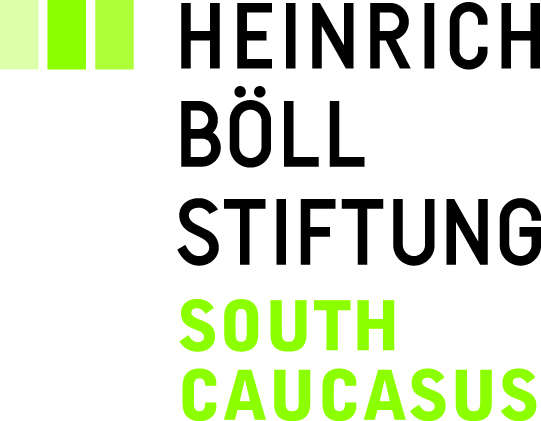 ჰაინრიჰ ბიოლის ფონდის სამხრეთკავკასიის რეგიონური ბიუროგიწვევთ ტრენინგ-სემინარზე „ფემინისტური ფოტოგრაფიის სახელოსნო“მონაწილეობის მსურველებს, გთხოვთ, შეავსოთ კითხვარისახელი, გვარი  --------------------------------------------------------------------------------ასაკი   -------------------------------------------------------------------------------------------პროფესია  --------------------------------------------------------------------------------------გთხოვთ, მოკლედ გვიპასუხოთ შემდეგ შეკითხვებზე:გთხოვთ, დაასაბუთეთ თქვენი მოტივაცია: რატომ გსურთ ტრენინგში მონაწილეობის  მიღება?------------------------------------------------------------------------------------------------------------------------------------------------------------------------------------------------------------------------------------------------------------------------------------------------------------------------------------------------------------------------------------------------------------------------------------------------------------------------------------------------------------------------------------------------------------------------------------------------------------------------------------------------------------------------------------------------------------------------------------------------------------------------------------------------------------------------------------------------------------------------------------------------რა პრობლემებს ხედავთ თქვენს რეგიონში/ქალაქში/სოფელში გენდერული თვალსაზრისით?------------------------------------------------------------------------------------------------------------------------------------------------------------------------------------------------------------------------------------------------------------------------------------------------------------------------------------------------------------------------------------------------------------------------------------------------------------------------------------------------------------------------------------------------------------------------------------------------------------------------------------------------------------------------------------------------------------------------------------------------------------------------------------------------------------------------------------------------------------------------------------------------იმ პრობლემებიდან გამომდინარე, რასაც ხედავთ, რა თემები იქნება თქვენთვის საინტერესო ფოტორეპორტაჟის გასაკეთებლად?------------------------------------------------------------------------------------------------------------------------------------------------------------------------------------------------------------------------------------------------------------------------------------------------------------------------------------------------------------------------------------------------------------------------------------------------------------------------------------------------------------------------------------------------------------------------------------------------------------------------------------------------------------------------------------------------------------------------------------------------------------------------------------------------------------------------------------------------------------------------------------------------აქამდე თუ გქონიათ შეხება ფოტოგრაფიასთან და რა ფორმით?------------------------------------------------------------------------------------------------------------------------------------------------------------------------------------------------------------------------------------------------------------------------------------------------------------------------------------------------------------------------------------------------------------------------------------------------------------------------------------------------------------------------------------------------------------------------------------------------------------------------------------------------------------------------------------------------------------------------------------------------------------------------------------------------------------------------------------------------------------------------------------------------ფოტოს გადაღებისთვის საჭირო რა ტექნიკას ფლობთ (ფოტოაპარატი, ტელეფონი)? ------------------------------------------------------------------------------------------------------------------------------------------------------------------------------------------------------------------------------------------------------------------------------------------------------------------------------------------------------------------------------------------------------------------------------------------------------------------------------------------------------------------------------------------------------------------------------------------------------------------------------------------------------------------------------------------------------------------------------------------------------------------------------------------------------------------------------------------------------------------------------------------------განაცხადის შევსება ნიშნავს, რომ მზად ხართ დაესწროთ ტრენინგ-სემინარის ორ შეხვედრას (პერიოდი: ოქტომბერი-ნოემბერი) და შეასრულოთ მინიმუმ ერთი ფოტორეპორტაჟი გენდერულ თემატიკაზე. გთხოვთ, დაგვიდასტუროთ ზემოთ აღნიშნული თქვენი ხელმოწერით----------------------------------------